OBMEP NA ESCOLA e PIC 2016Professora: Mariana CristinaGeometria 04NÃO OLHEM A NUMERAÇÃO DOS EXERCÍCIOS!Não fazer a correção desses exercícios, nem irei mandar as respostas. A resolução dessa lista é opcional.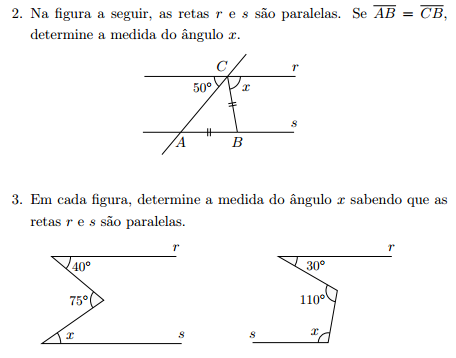 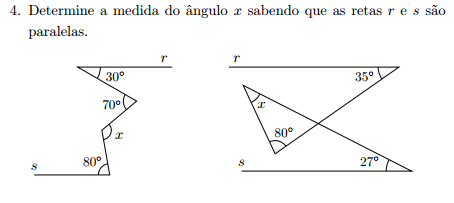 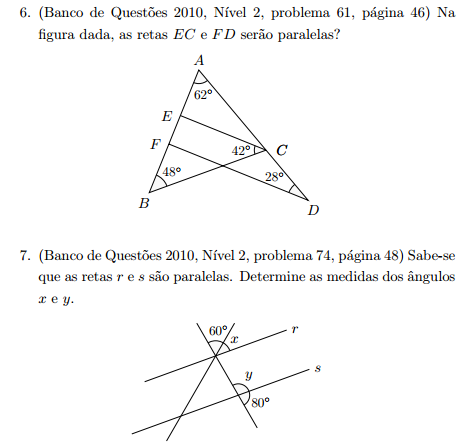 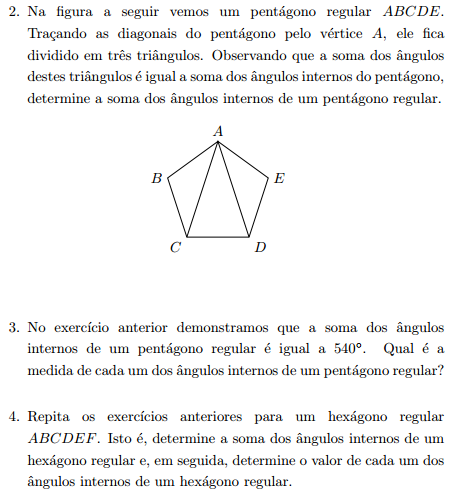 